Energy Pyramids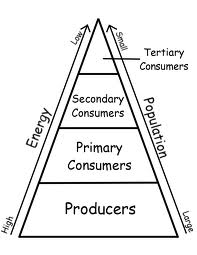 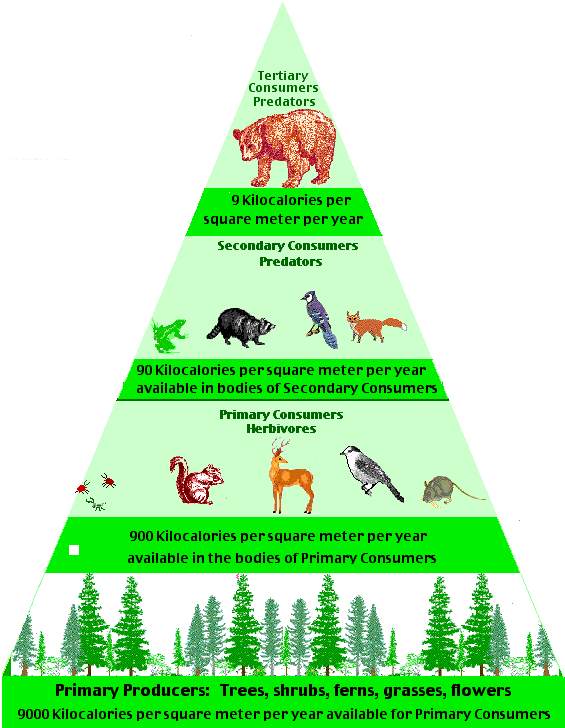 